Sample Sponsorship Menu (Corporate Partner Program)
Step 1 - Select Your Sponsorship & Marketing Opportunities (optional)Golf Tournament𝥷 Presenting Sponsor ($10,000)𝥷 Major Sponsor ($5,000)𝥷 Supporting Sponsor ($2,500)𝥷 Hole Sponsor ($1,000)𝥷 Foursome Sponsor ($500)
Annual Dinner𝥷 Presenting Sponsor ($10,000)𝥷 Major Sponsor ($5,000)𝥷 Keynote Sponsor ($2,500)𝥷 Entertainment Sponsor ($1,000)𝥷 Table Sponsor ($500)Step 2 - Select Your Charitable Support Level (optional)Please indicate if you would like to support [organization] with a tax-deductible charitable contribution:𝥷 $2,500     𝥷 $1,000     𝥷 $500     𝥷 $250     𝥷 $100     𝥷 Other: $_______Total: $_______ (sponsorship/marketing opportunities + charitable support)You will be recognized based on your total level of support, according to the following recognition levels:Friend of [ORGANIZATION]	Under $250			Connecting Partner	$2,500 to $4,999Community Partner		$250 to $499			Sustaining Partner	$5,000 to $9,999Collaborating Partner		$500 to $999			Leading Partner		$10,000+Supporting Partner		$1,000 to $2,499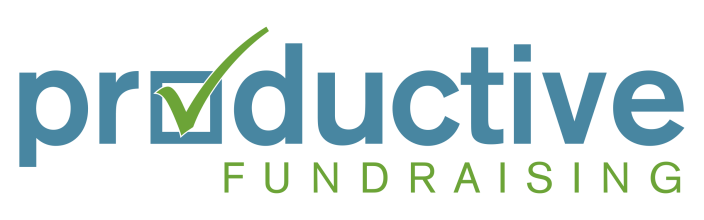 Find more free resources at productivefundraising.com